Testing for the “Rare” DiseaseScenarioThere is a test for this “rare” disease; however, it is only 98% accurate. Only 0.5% of the population has this “rare” disease.  Imagine your doctor tells you that tested positive for this disease, how concerned should you be?ProceduresStep 1:  Create a tree diagram.Event A is ________________________.The complement of Event A is ________________________.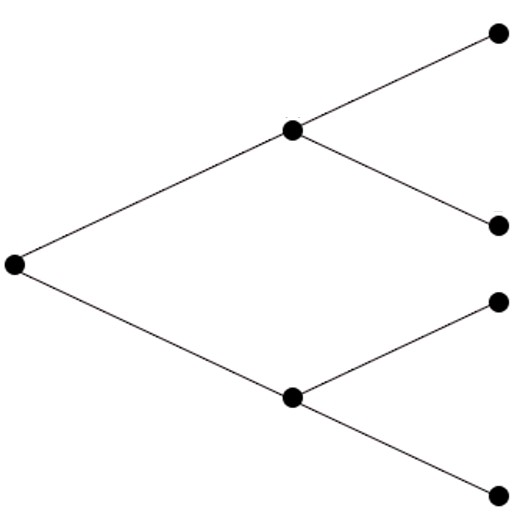 Event B is ________________________.The complement of Event B is ________________________.Find P(A∩B) or P(A and B).  ____________________________________Find P(A’∩B’) or P(A’ and B’).  ____________________________________Step 2:  Create a chart using a town population of 10,000.QuestionBased on the data analysis, how concerned should you be about your test results?  Justify your conclusion.  _________________________________________________________________________________________________________________________________________________________________________________________________________________________________________________________________________________Positivetest resultNegativetest resultTotalYes(has the disease)No(does not havethe disease)10,000